    Пространство Ex Libris Адрес: г. Выкса, ул. Ленина, 7 Время работы:Вторник - воскресенье: с 10.00 до 20.00 Понедельник - выходнойЧасы наибольшего потока посетителей: пятница-суббота 15:00-20:00 Часы наименьшего потока посетителей: вторник-четверг 11:00-15:00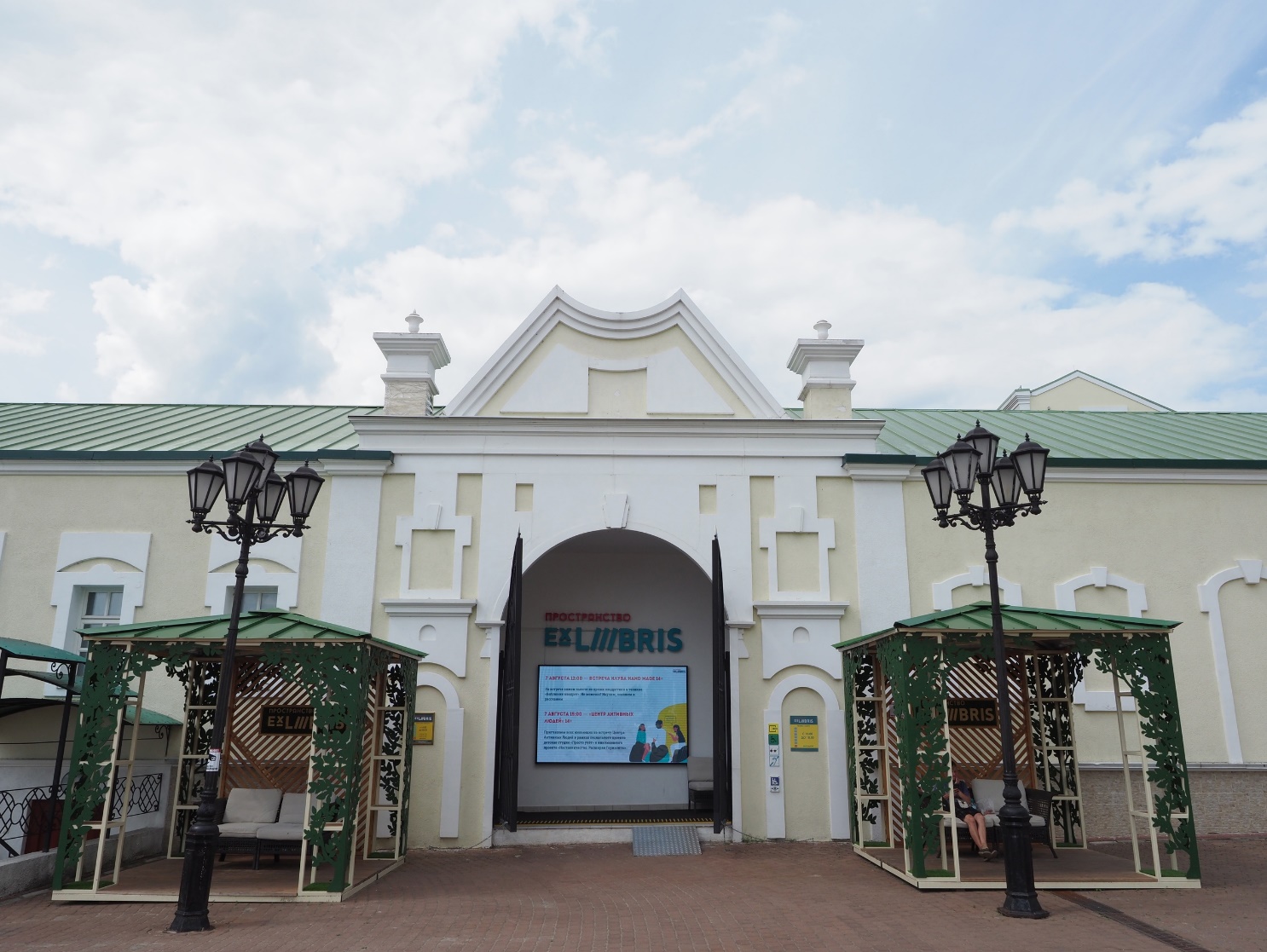 Я иду в Пространство Ex Libris на мероприятиеПространство Ex Libris  зимой выглядит так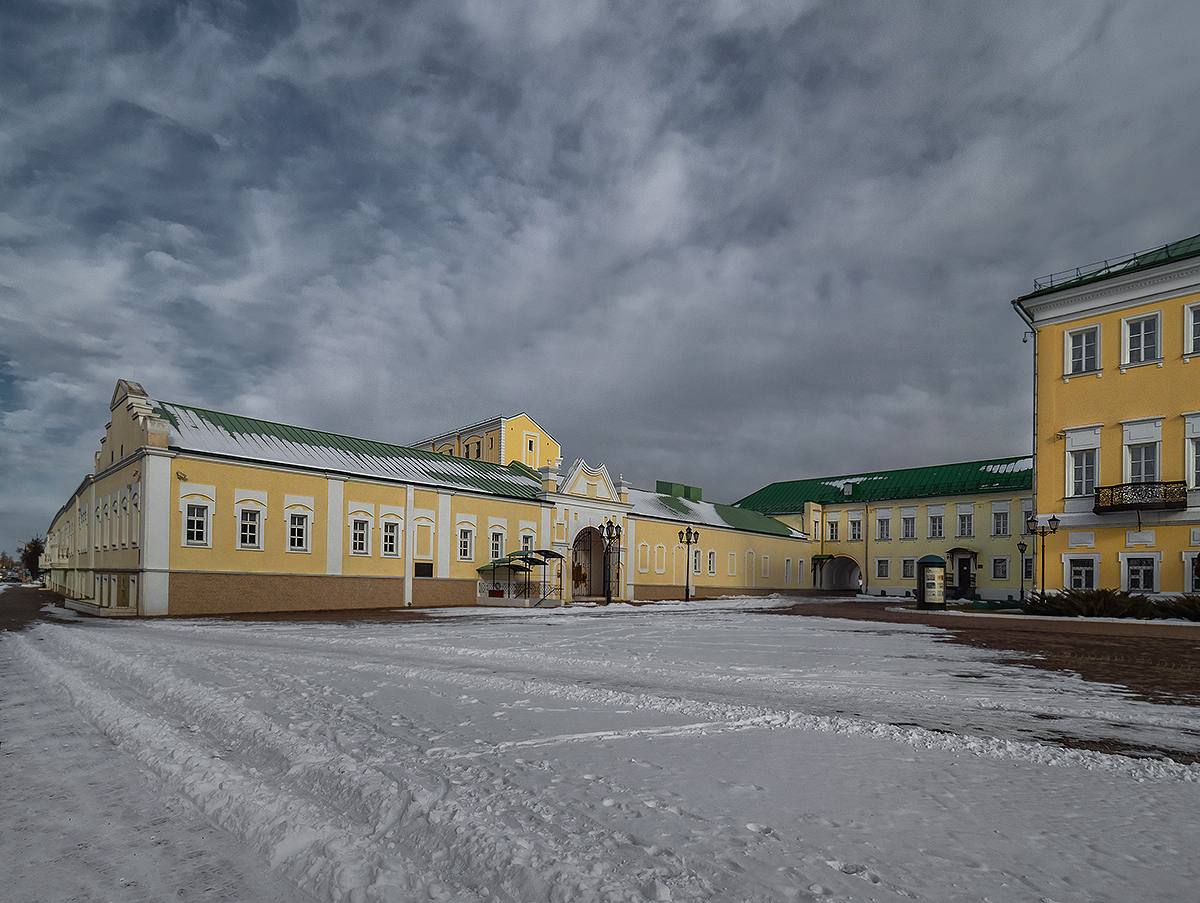 Пространство Ex Libris  летом выглядит так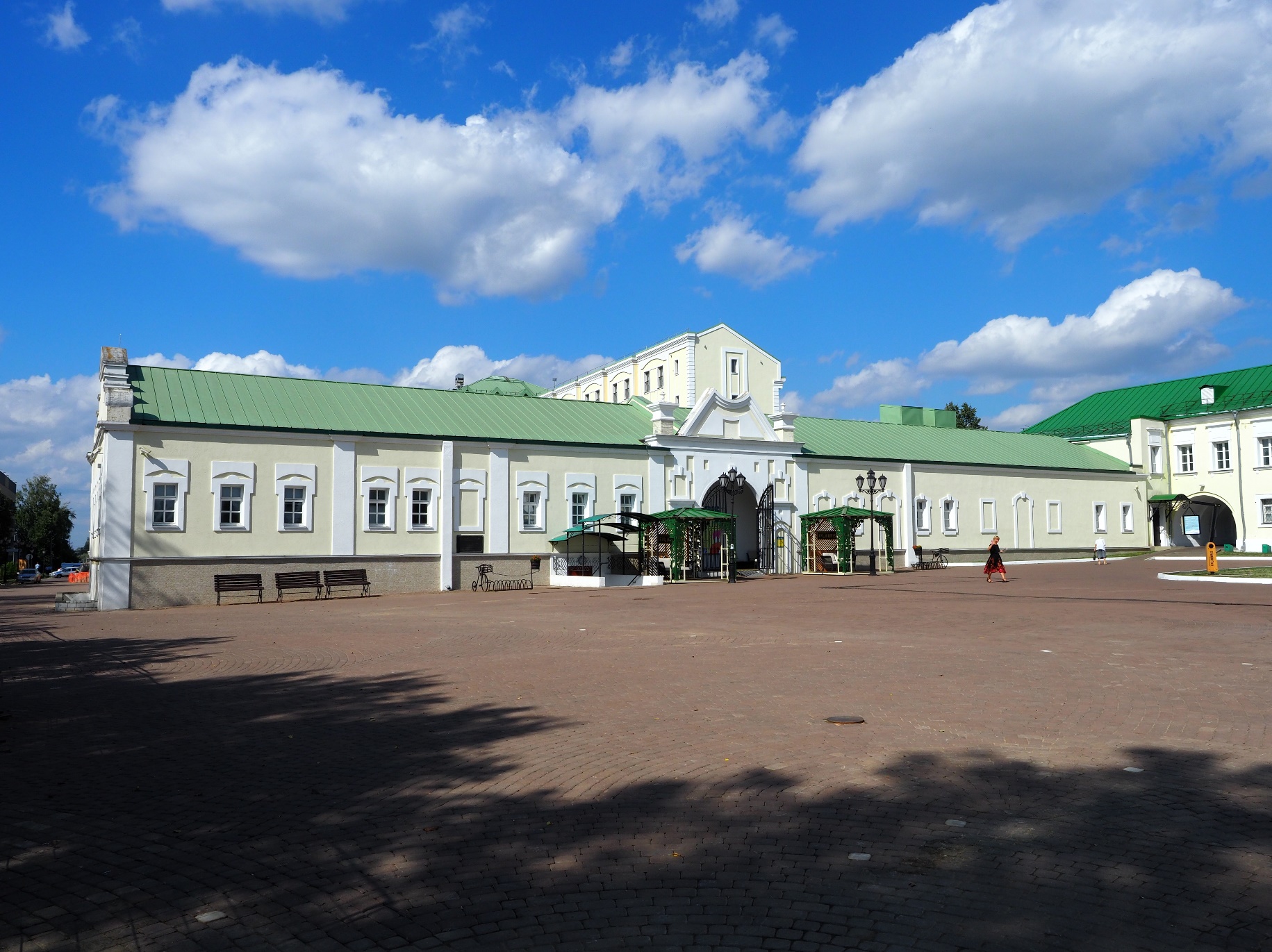 Летом здесь есть уличный читальный зал. Здесь можно почитать книгу и отдохнуть.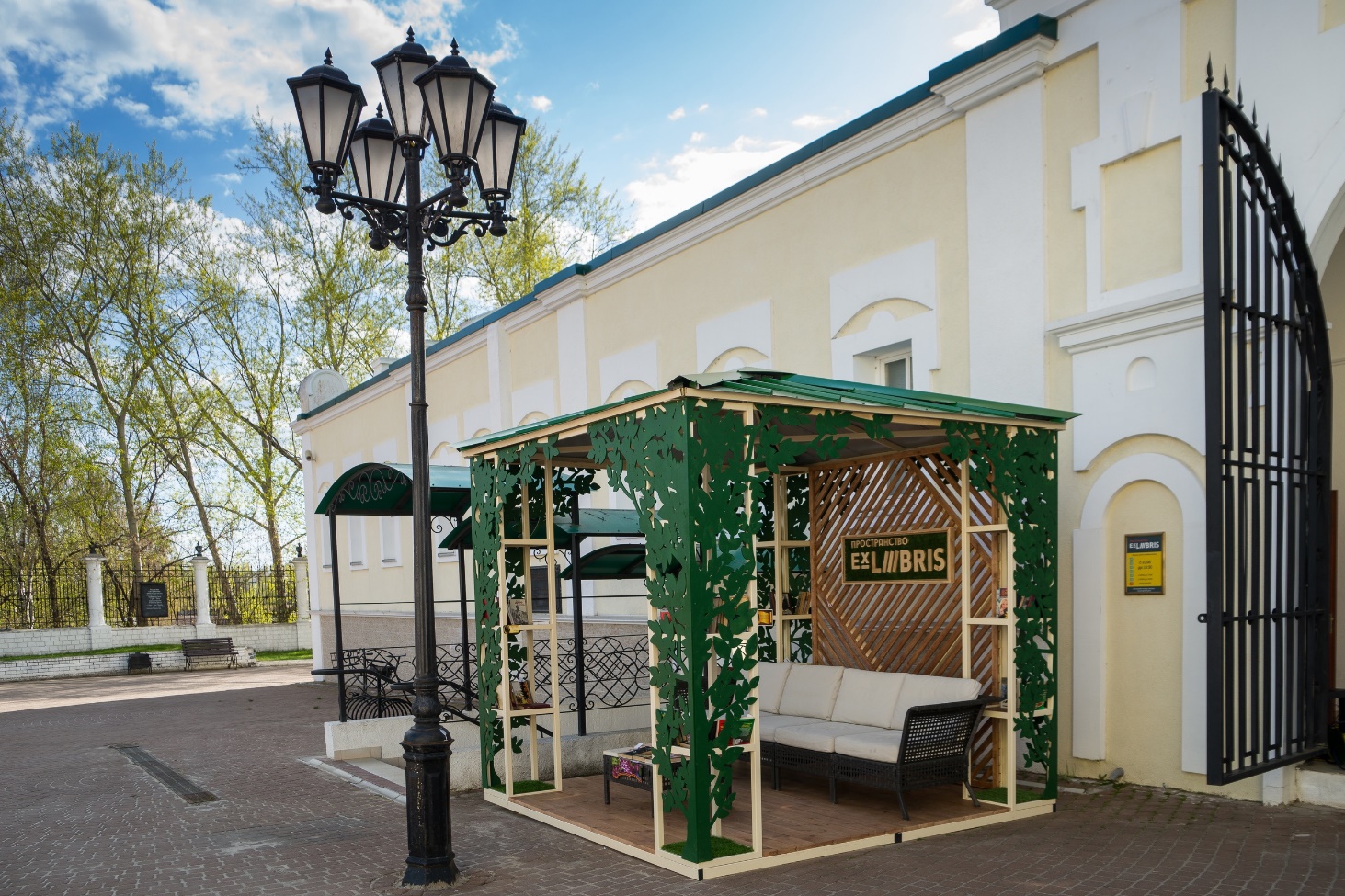 Вход в Пространство выглядит так. 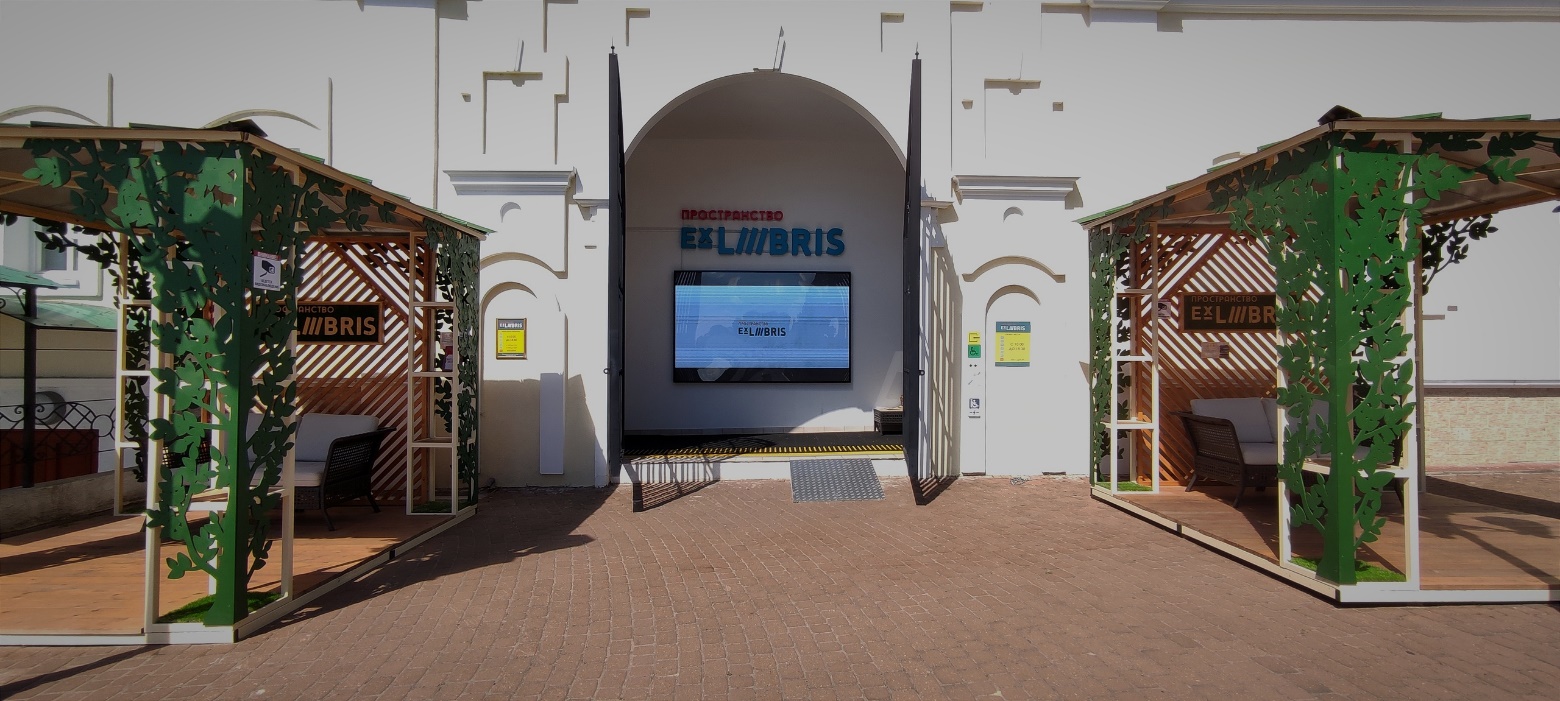 Я подойду к Пространству и войду в дверь. 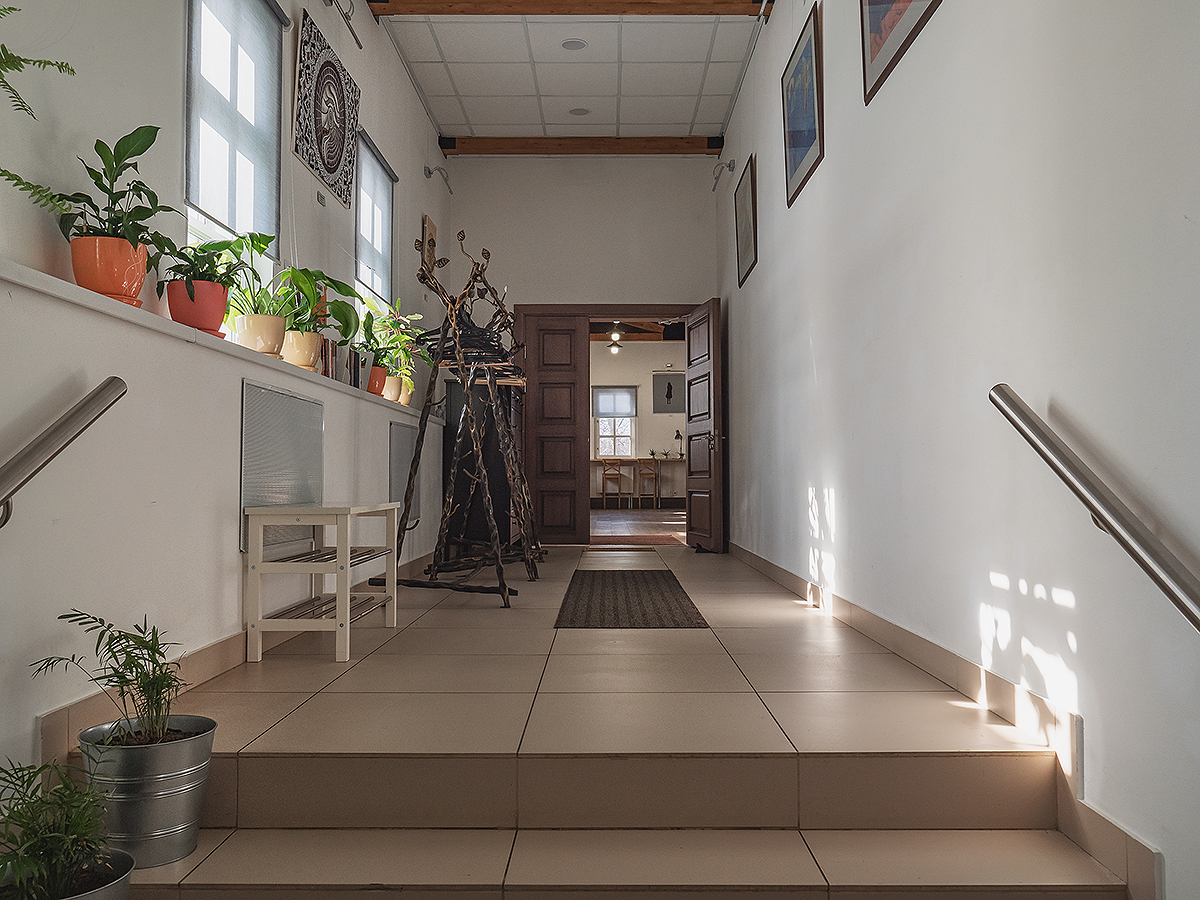 Я могу снять верхнюю одежду, повесить ее на вешалку и обуть бахилы. 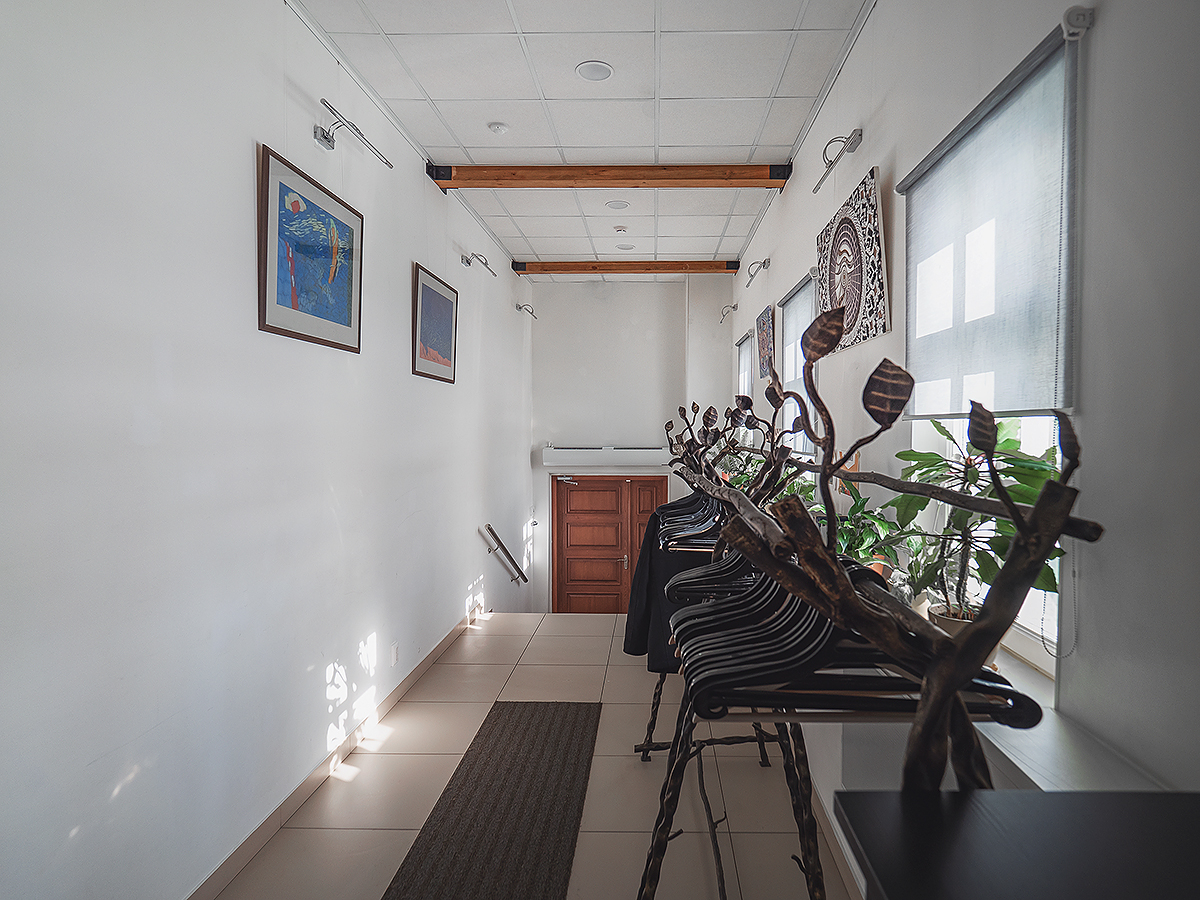 Я могу взять почитать книгу на полке с левой стороны 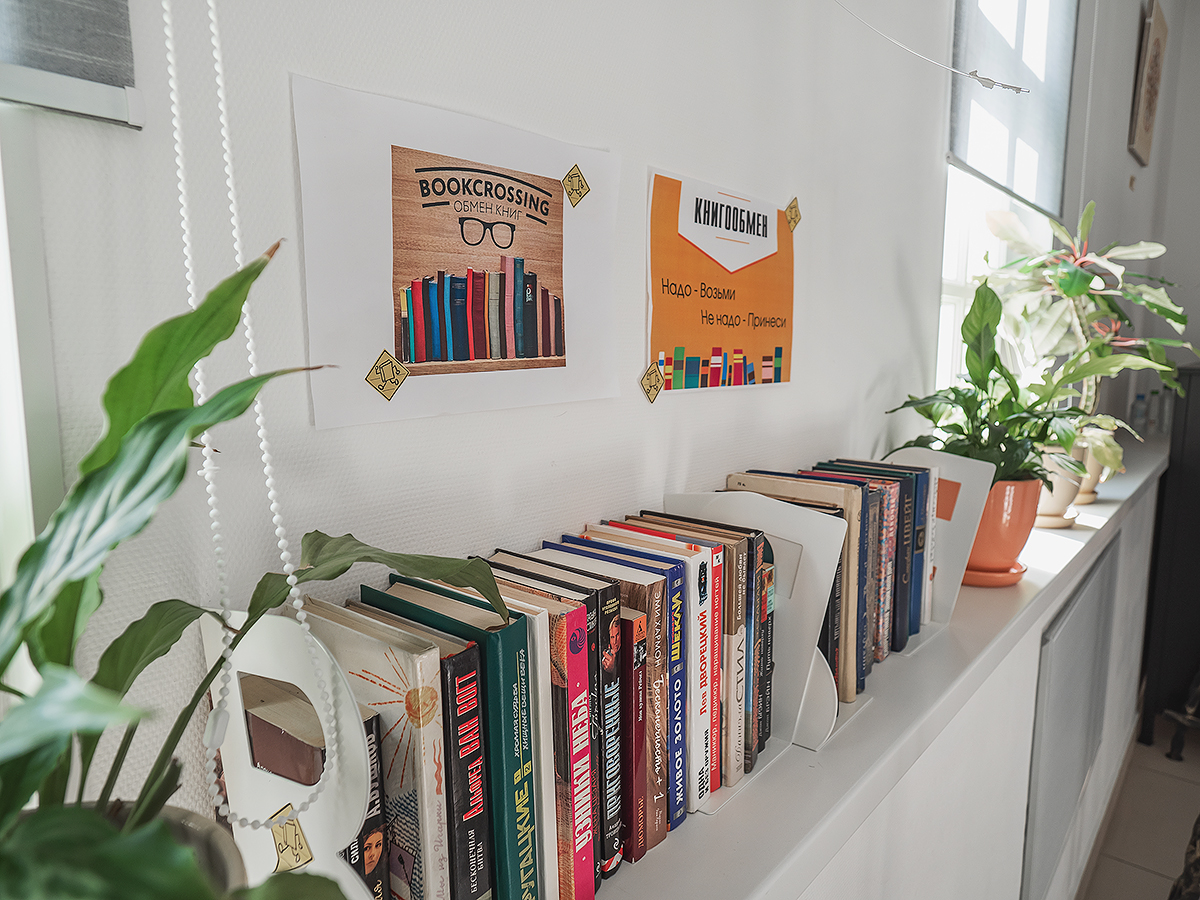 Внутри Пространство Ex Libris выглядит так 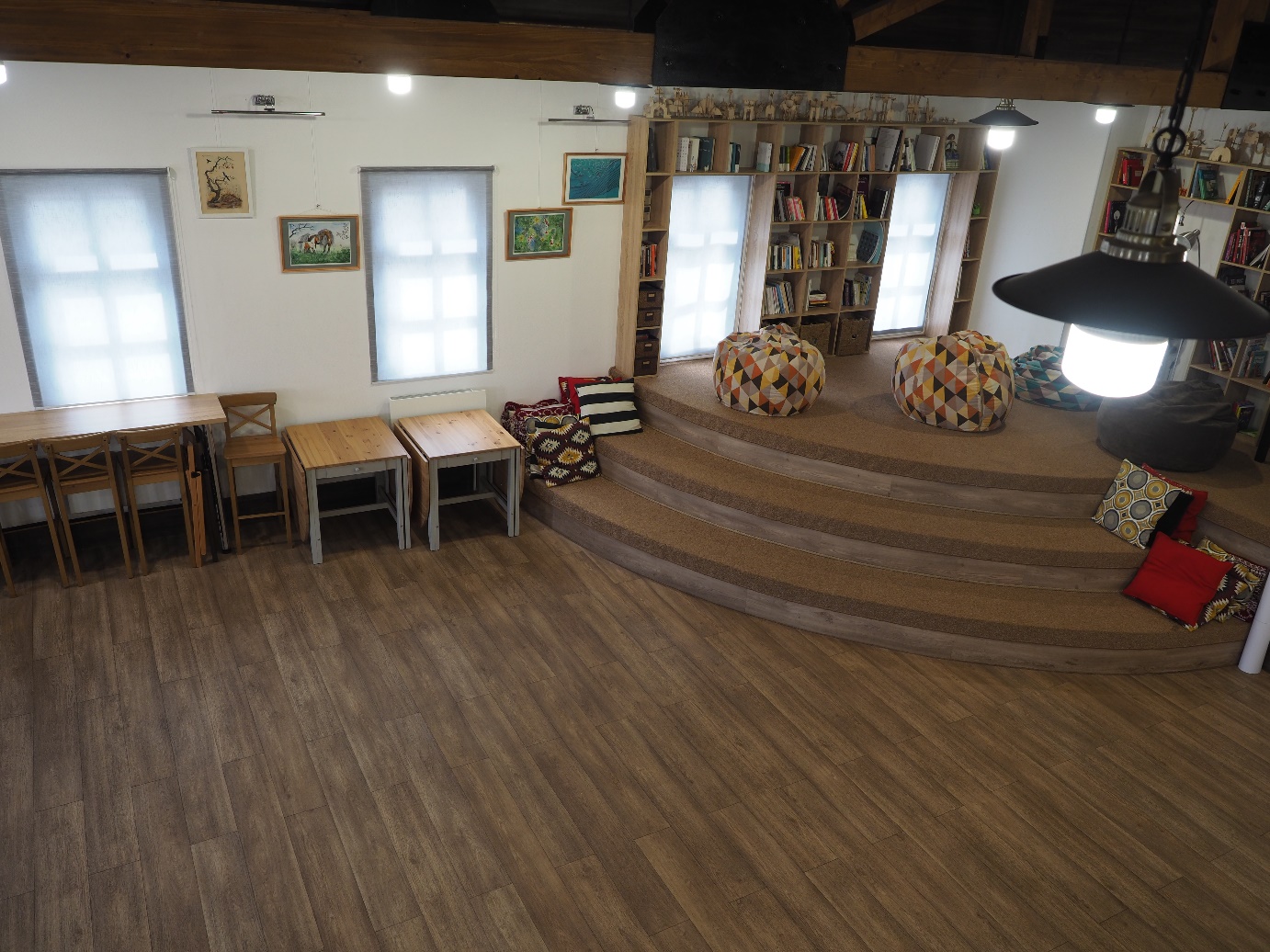 Люди, которые могут помочь выглядят так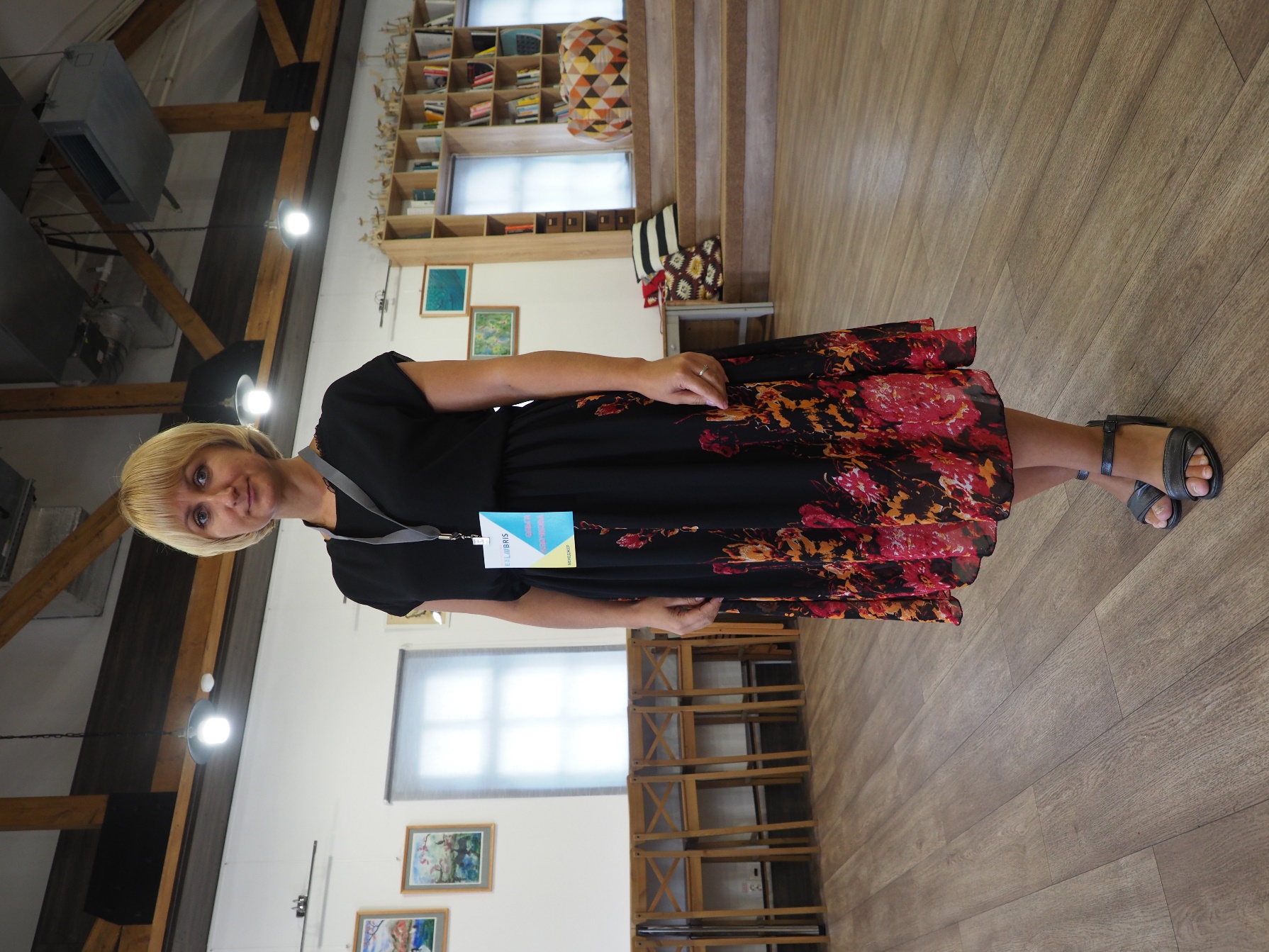 В Пространстве проходят интересные мероприятия. Я могу в них поучаствовать. 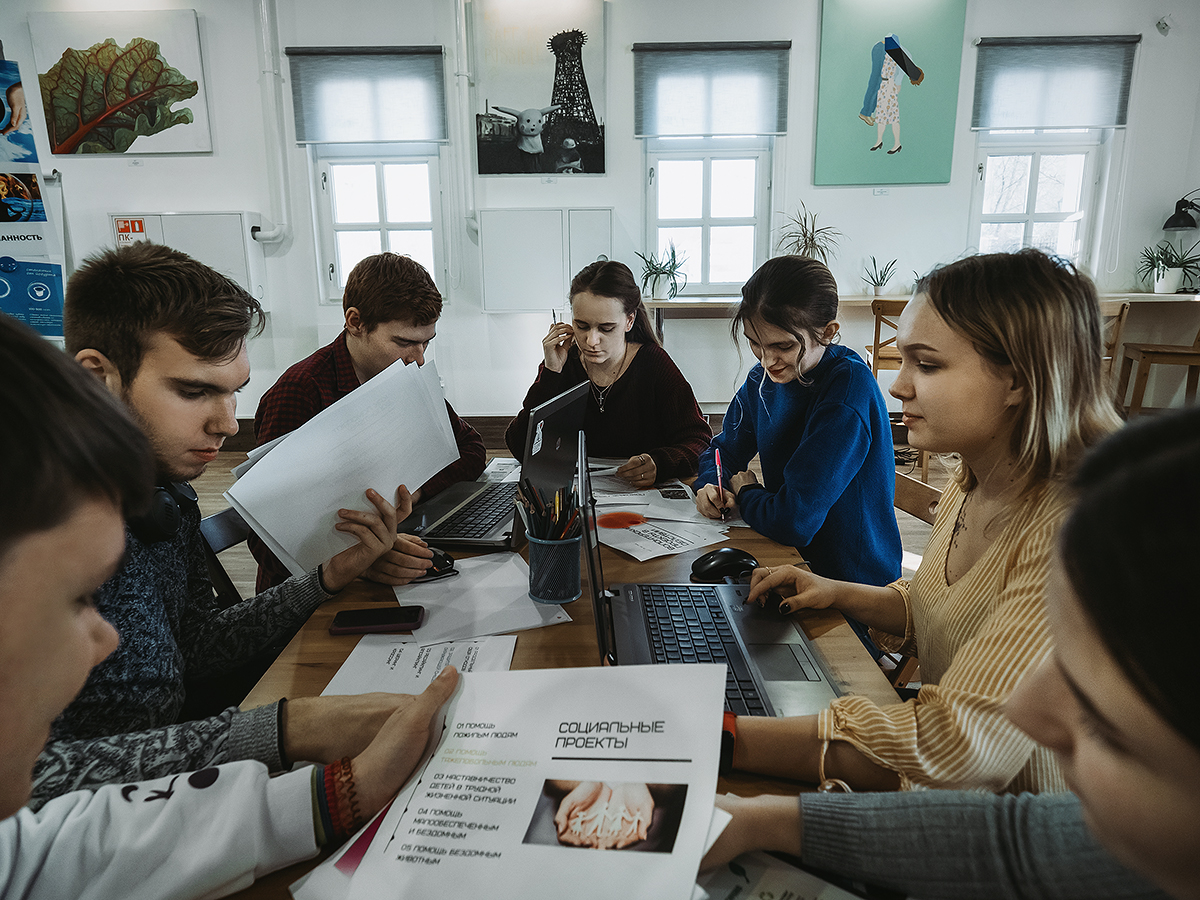  В Пространстве есть библиотека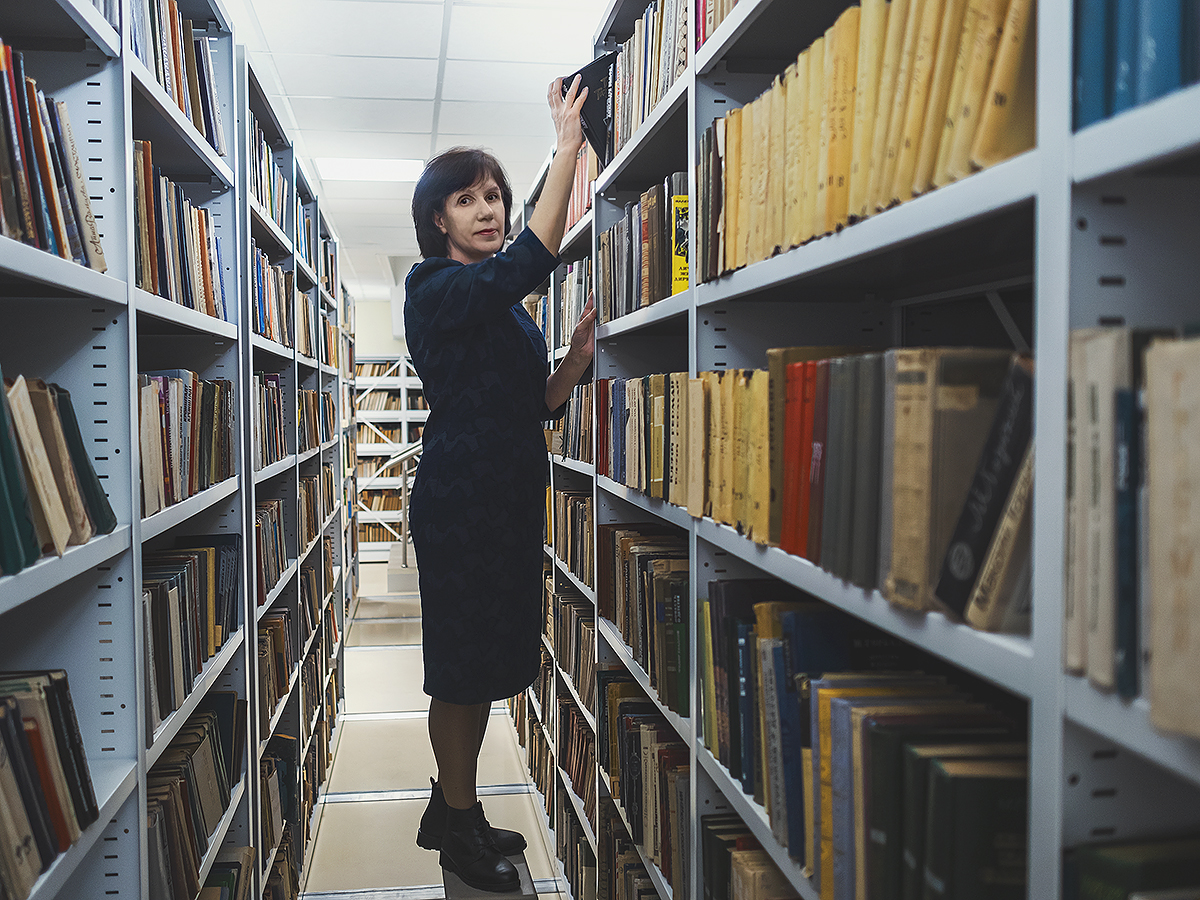 Если я захочу взять книгу домой, я могу обратиться к библиотекарю 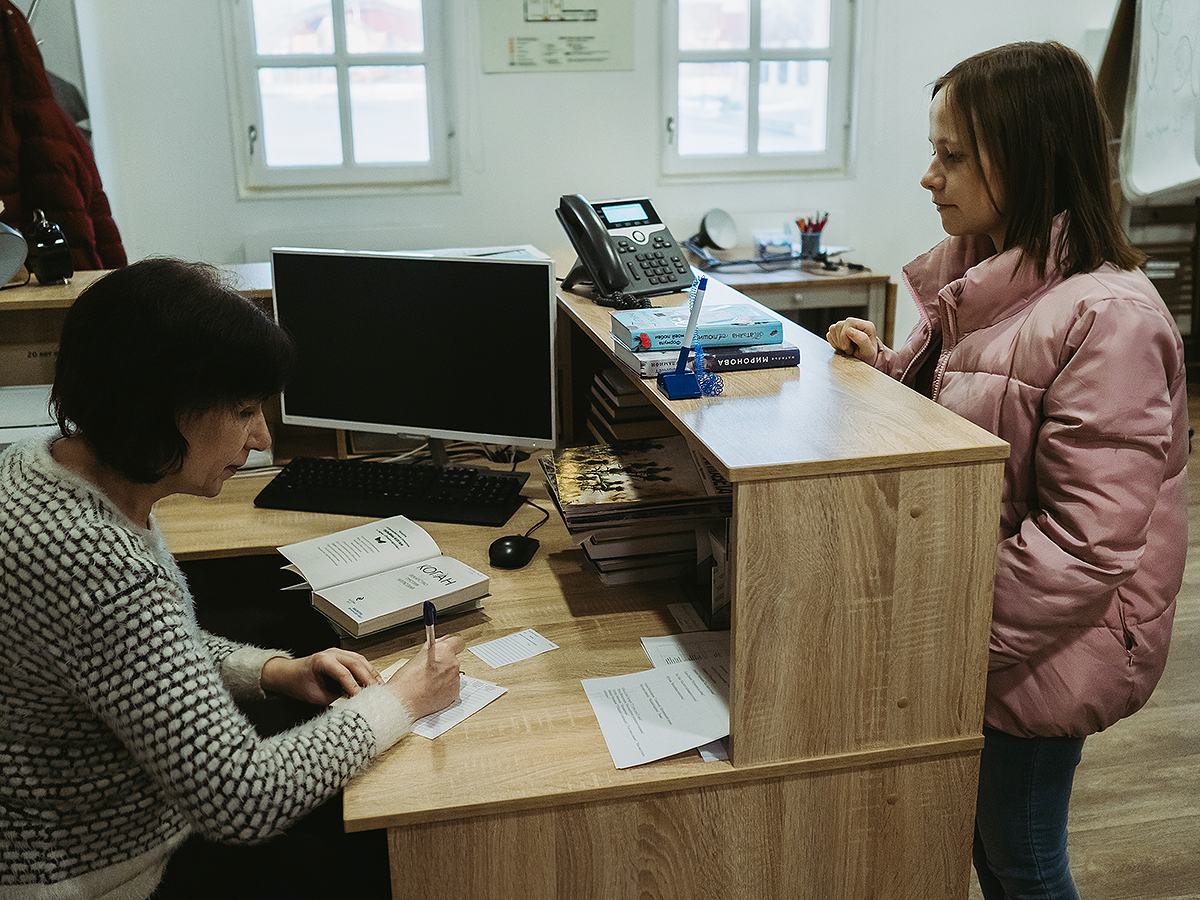 Если я захочу отдохнуть и почитать книгу, то поднимусь по лестнице на верхнюю площадку.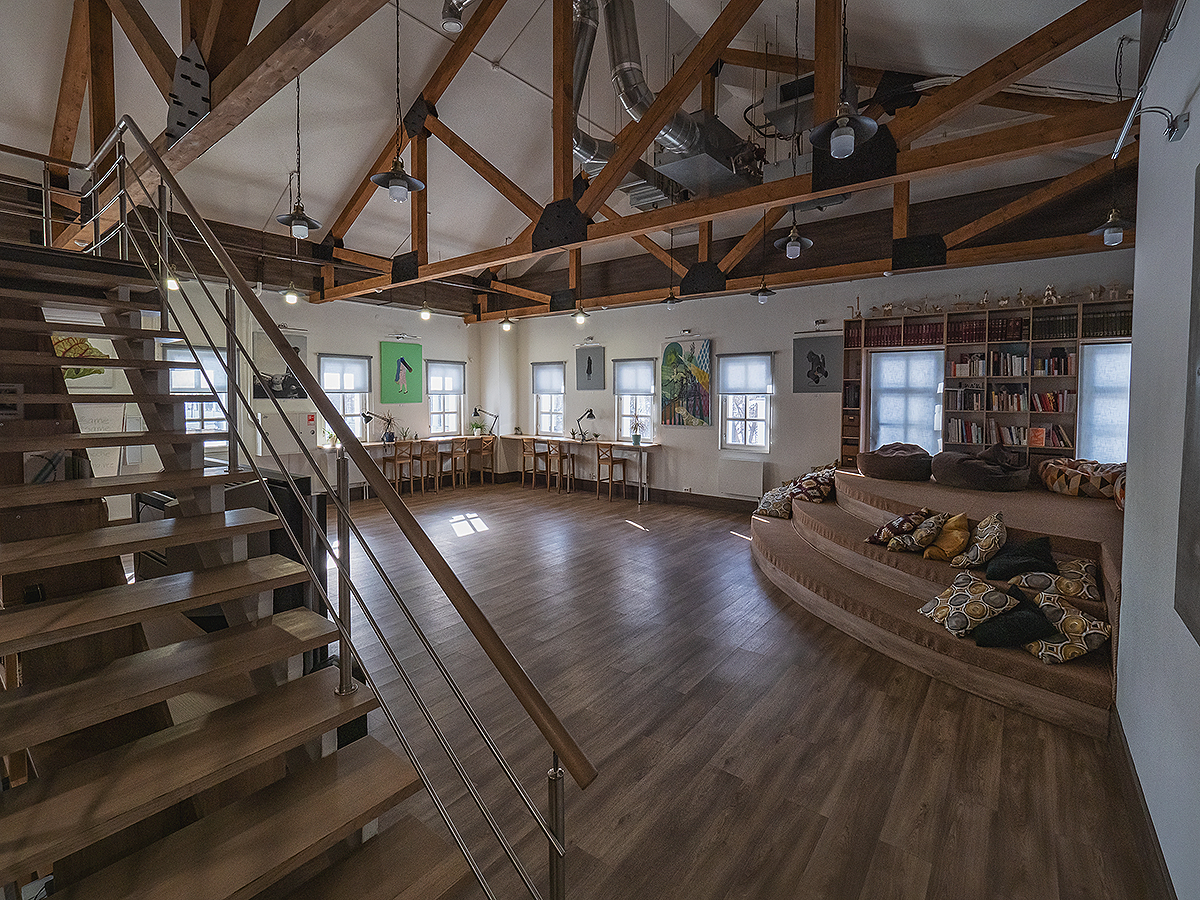 Там есть кресла и книги. 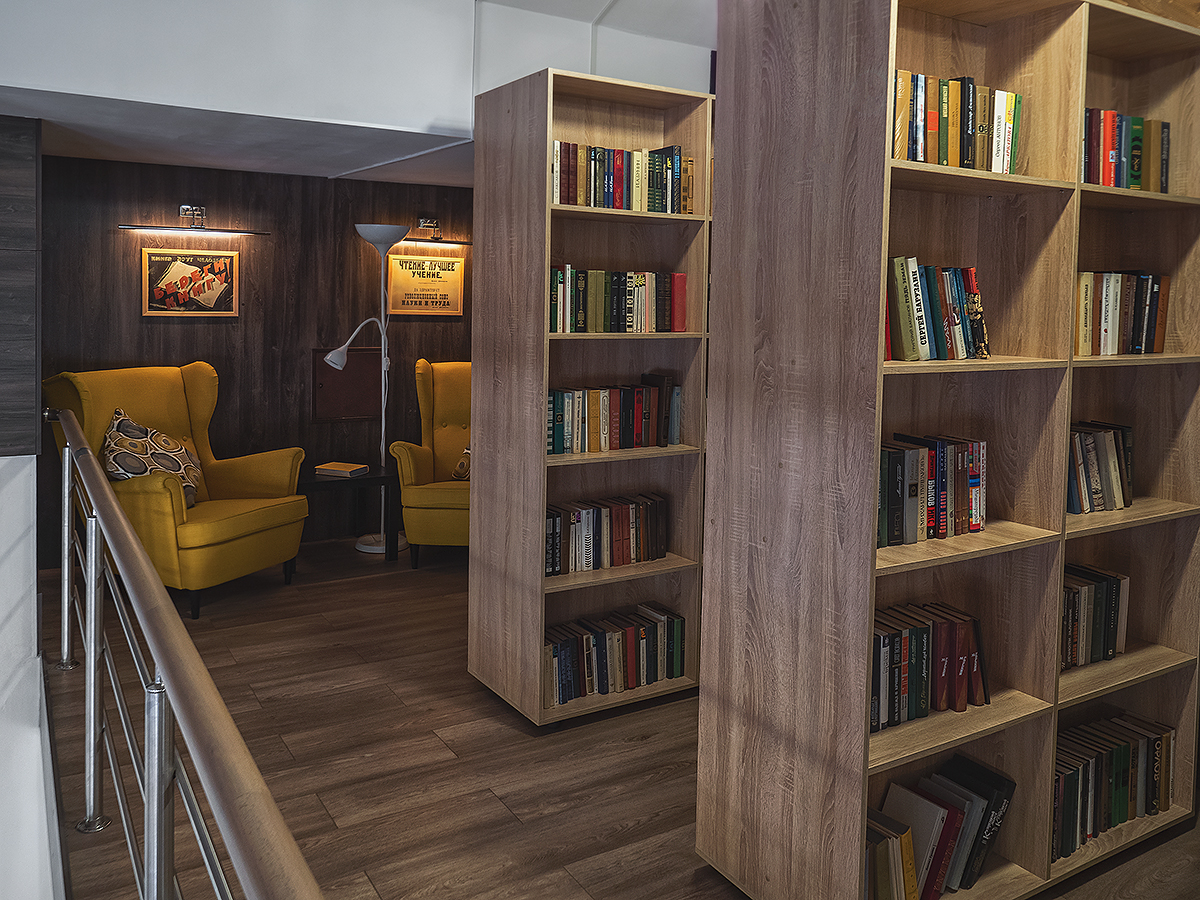 Если я захочу в туалет, то попрошу отвести меня туда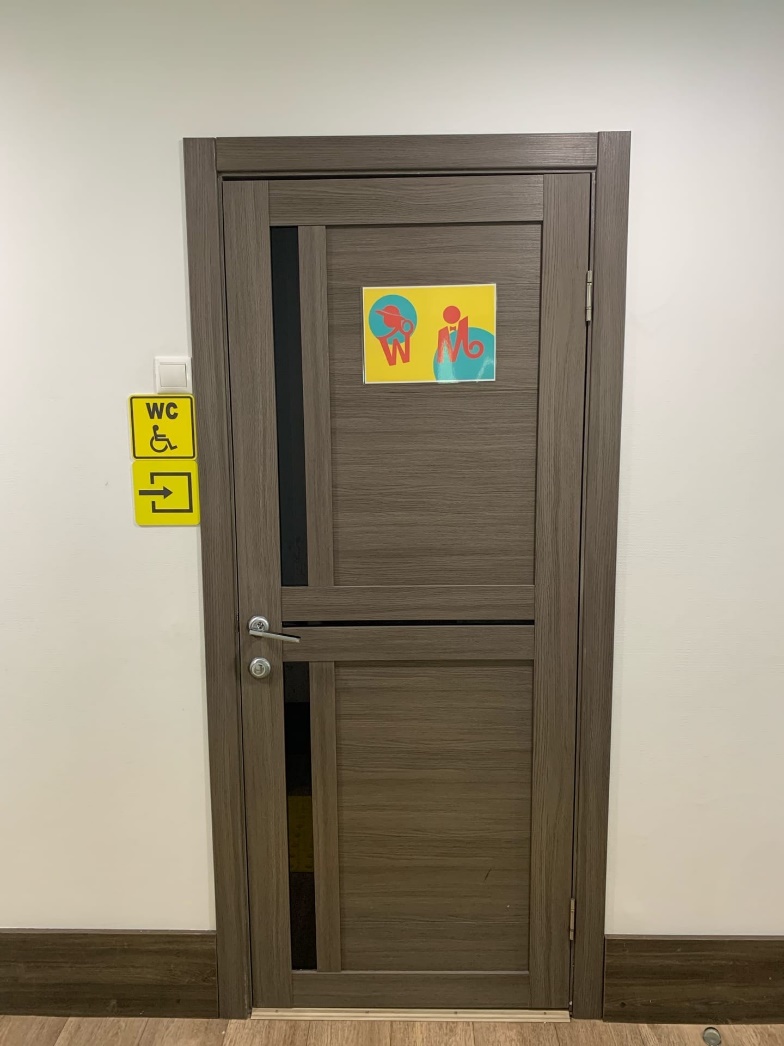 Туалет выглядит так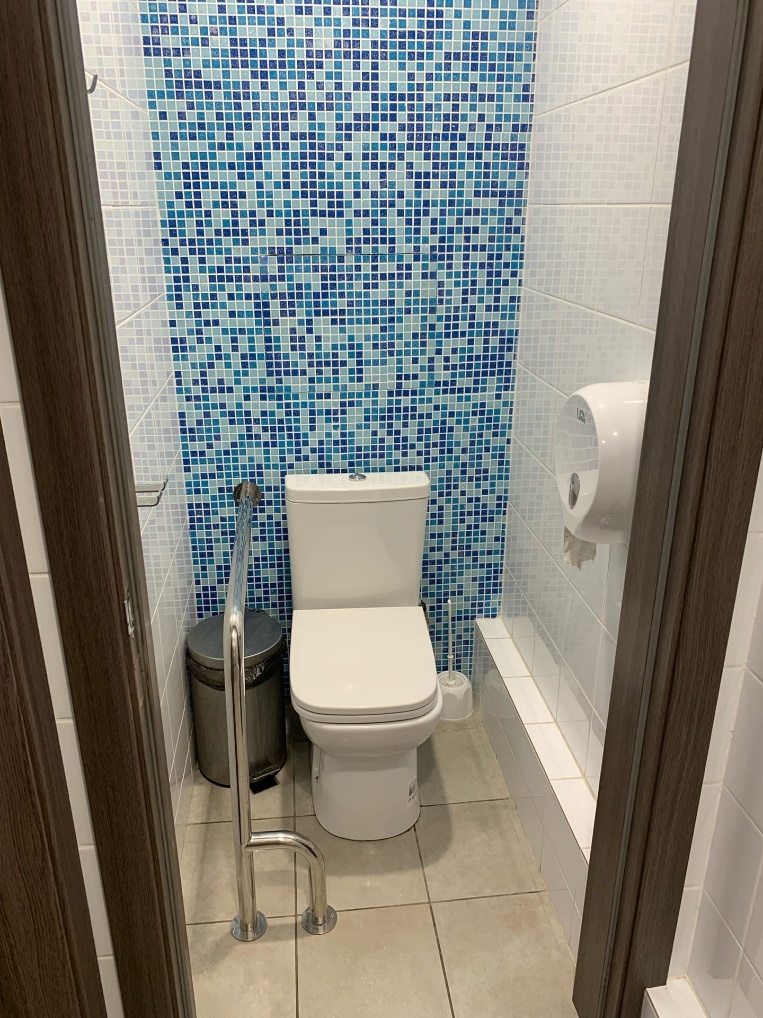 В Пространстве Ex Libris я хорошо проведу время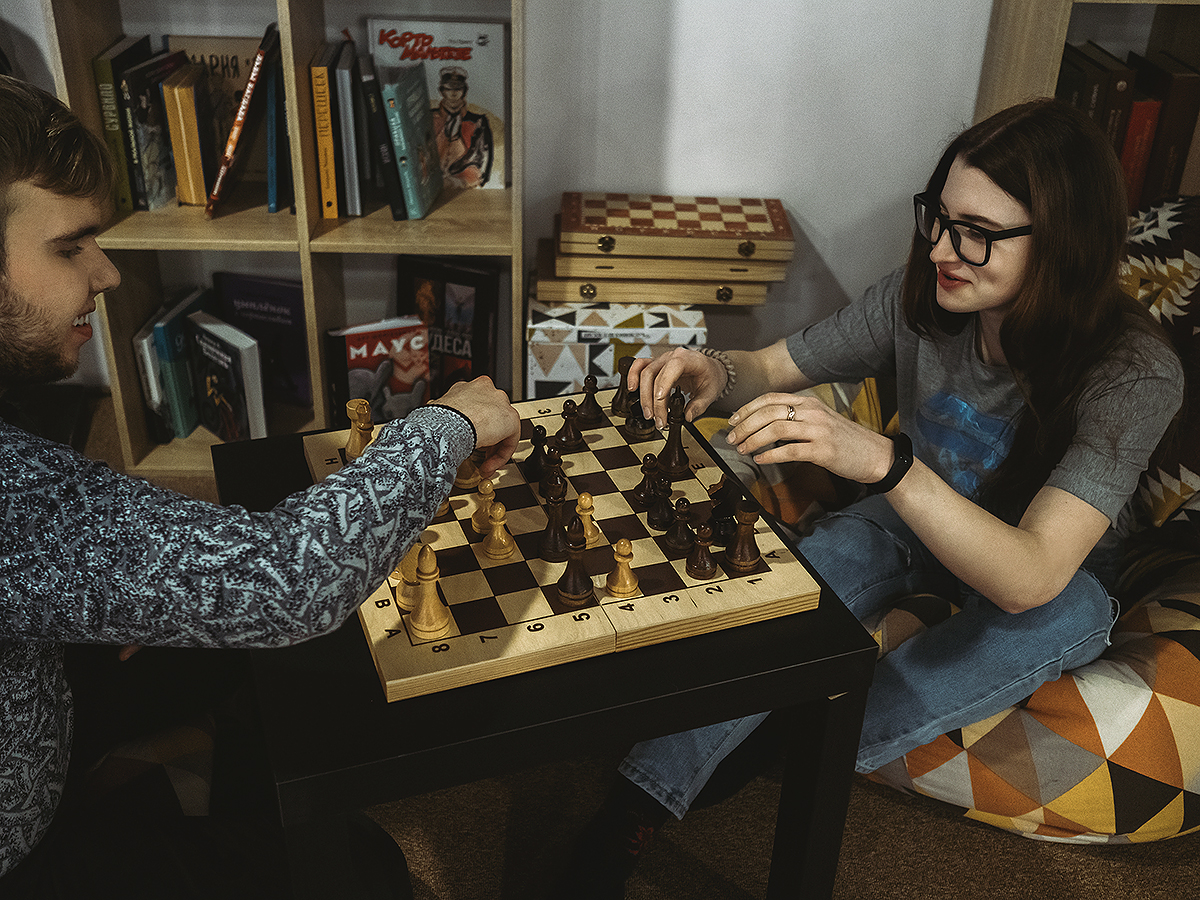 Если я устану, то попрошусь домой.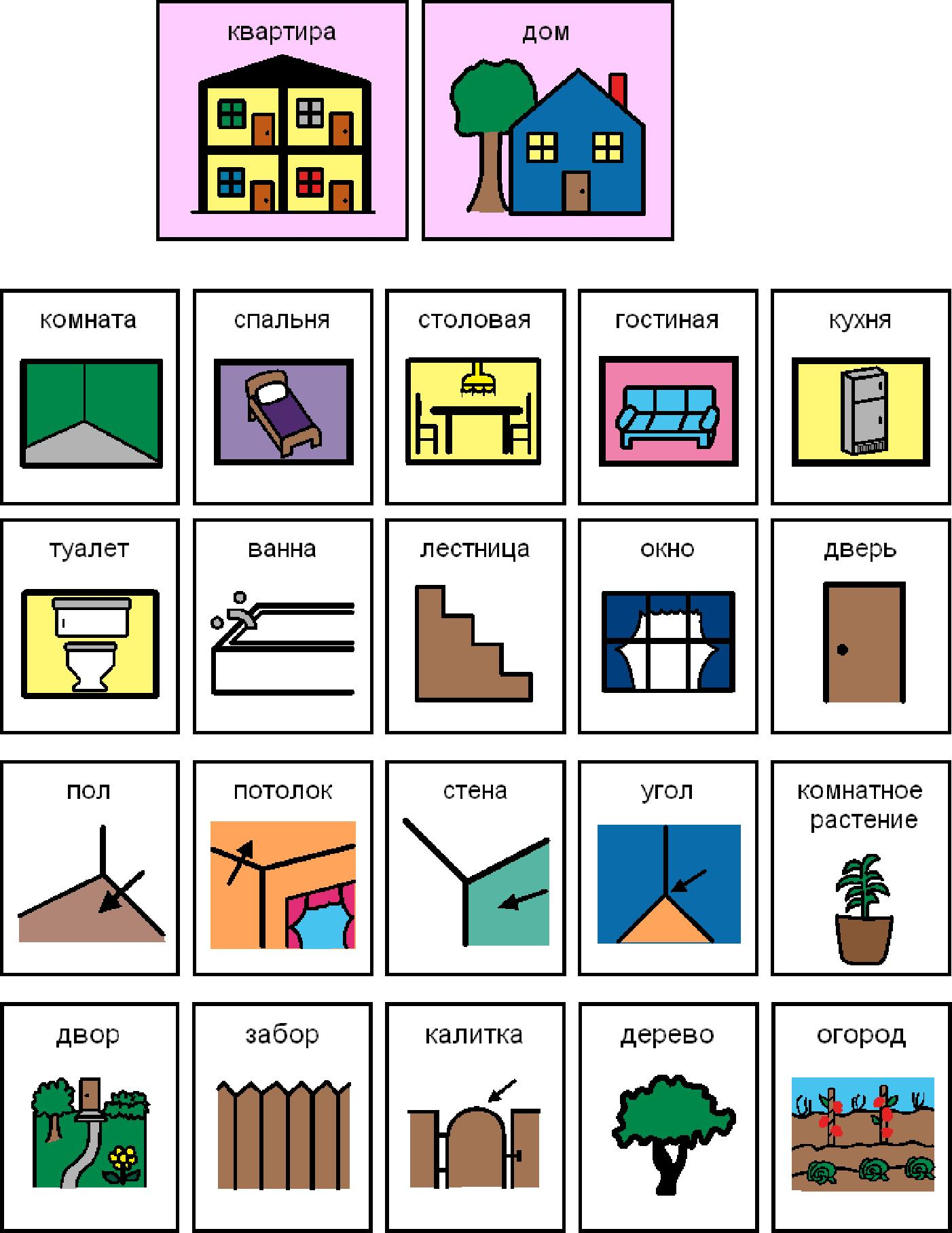 Если я захочу пить, то попрошу воду.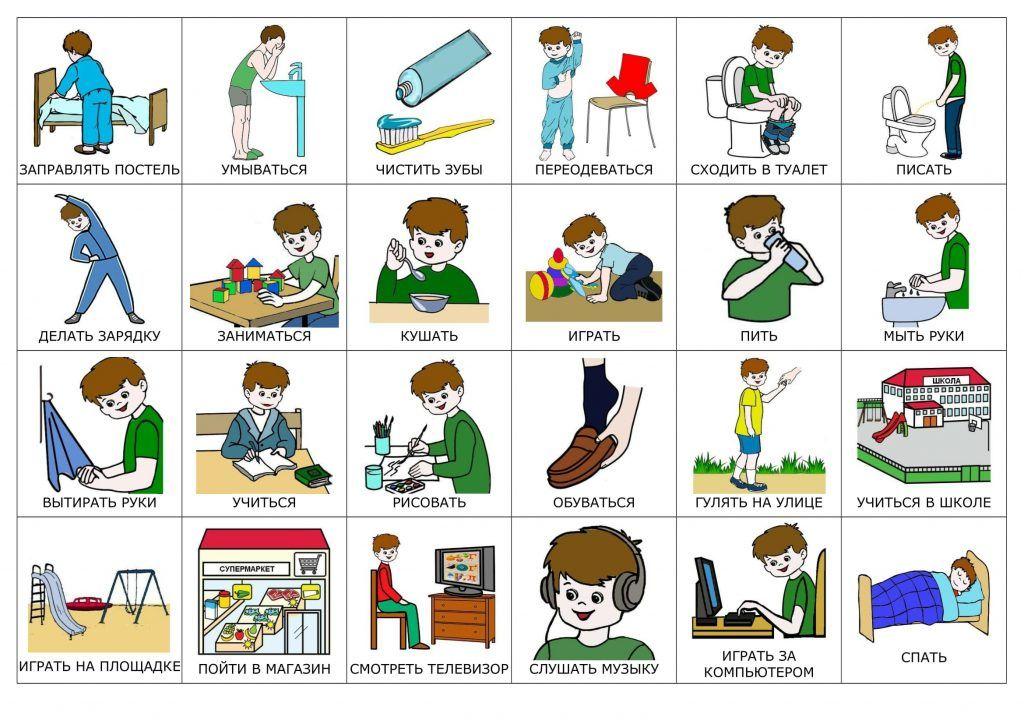 Если я заблужусь, то работник Пространства проводит меня к выходу на улицу.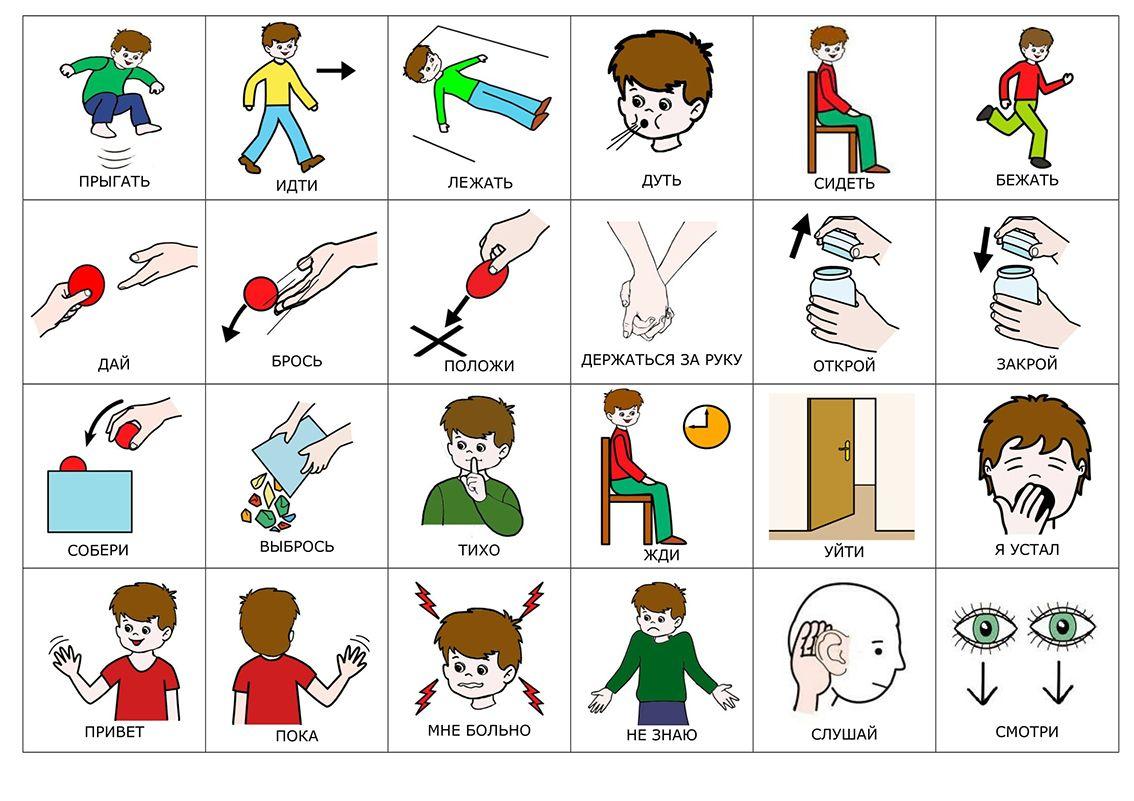 СПАСИБО 
ЗА ВИЗИТ!КонтактыАдрес: 607060, Нижегородская обл., г. Выкса, ул. Ленина, д. 7.Сайт: http://exlibris.space/Менеджер Пространства Ex Libris
Клочкова Ольга Викторовна
тел.: + 7(83177) 9-33-47 KLOCHKOVA_OV1@omk.ru Координатор инклюзивного направления музея истории АО "ВМЗ"
Крохина Карина Эдуардовна
тел.: +7(83177) 9-41-43  KROKHINA_KE@omk.ru Библиотекател.: +7(83177) 9-62-59